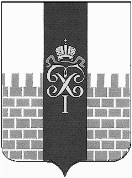 МЕСТНАЯ АДМИНИСТРАЦИЯ МУНИЦИПАЛЬНОГО ОБРАЗОВАНИЯ ГОРОД ПЕТЕРГОФ_____________________________________________________________________________ПОСТАНОВЛЕНИЕот «30»  августа   2017 г.	                                                             № 114	В соответствии с Бюджетным  кодексом  Российской Федерации, Положением о бюджетном процессе в муниципальном образовании  город Петергоф и Постановлением местной администрации муниципального образования город Петергоф  № 150 от 26.09.2013  «Об утверждении  Положения о Порядке разработки, реализации и оценки эффективности муниципальных программ и о Порядке  разработки и реализации  ведомственных целевых программ и планов по непрограммным расходам местного бюджета муниципального образования  г. Петергоф» местная администрация	ПОСТАНОВЛЯЕТ:	1. Внести изменения в постановление местной администрации муниципального образования город Петергоф от 30.12.2016 г. № 140   «Об утверждении ведомственной целевой программы мероприятий, направленной на решение вопросов местного значения «Озеленение территорий зеленых насаждений общего пользования местного значения» на 2017 год» (с изм. от 11.08.17г.) (далее Постановление) изложив Постановление в новой редакции согласно Приложению №1:	2. Приложение № 1,3,5,6,7,8 к ведомственной целевой программе оставить без изменения. 	3. Исключить приложение №4 к ведомственной целевой программе. 	4.  Постановление вступает  в  силу  с даты  официального опубликования.	5.  Контроль за исполнением  настоящего постановления оставляю за собой.Главы местной администрациимуниципального образования город Петергоф                          А.В. ШифманПриложение №1 к Постановлению МА МО город Петергоф  от «30» августа  2017  № 114                                                                                                       Утверждено                                                                   Глава МА МО г. Петергоф                                        _____________/А.В. Шифман/ «   »                       2017г.ВЕДОМСТВЕННАЯ ЦЕЛЕВАЯ   ПРОГРАММАмероприятий, направленных на решение вопроса местного значения «Озеленение территорий зеленых насаждений общего пользования местного значения» на 2017 год1. Цели и задачи программы:                                                                                                                        - озеленение территорий МО г. Петергоф с целью удовлетворения потребностей населения города в благоприятных условиях проживания- улучшение экологической обстановки-создание благоприятных условий для отдыха населения.- снос аварийных деревьев и деревьев-угроз.- улучшение эстетического восприятия окружающей среды- воспитание чувства прекрасного и поведения в общественных местах.2. Заказчик программы (ответственный исполнитель): Местная администрация муниципального образования город Петергоф (отдел городского хозяйства)3. Ожидаемые конечные результаты реализации целевой программы: - посадка кустов и деревьев на территории МО – 61 шт.;- восстановление газонов на территории МО  – 3 236,0 кв.м.;- санитарные рубки на территории МО, а также  удаление аварийных и больных деревьев – 150 шт.- содержание зеленых насаждений (прополка, подкормка, поливка и т.д.) на территории МО – 5 500 кв.м.- посадка цветов в ранее установленные вазоны на территории МО и уход – 631 вазон.- посадки цветов в ранее созданные 78 клумб в кол-ве 70 600 шт.-уход за  цветочными клумбами в количестве 79 шт., площадью 1 715,16  кв. м.- организация доставки растительного грунта для создания цветников и газонов на территории зеленых насаждений общего пользования местного значения – 64,0 куб. м.4. Сроки реализации целевой программы:      -  I - IV кварталы 2017 года.5. Перечень мероприятий целевой программы, ожидаемые конечные результаты реализации и необходимый объём финансирования:Приложение:№1. Список адресов устройства цветников.№2. Общий сметный расчет по озеленению.№ 3. Расчет стоимости на выполнение работ по  уборке и санитарной очистке территории МО г. Петергоф.№5. Локальная смета на посадку цветов в ранее выполненные цветочные клумбы.№6. Локальная смета на посадку цветов в ранее установленные вазоны на территории МО и уход.№7. Локальная смета по уходу за цветочными клумбами.№8. Локальная смета на посадку деревьев и кустарников.Приложение № 2к ведомственной целевой программе Утверждено Глава МА МО г.Петергоф _____________/А.В. Шифман/Сметный расчет (общий)1. Расчет стоимости  работ  по организации работ по восстановлению газонов  на территории муниципальным образованием город Петергоф в 2017 году (по заявлениям)2. Расчет стоимости работ  по проведению санитарных рубок, а также удаление аварийных, больных деревьев и кустарников на территории муниципальным образованием город Петергоф в 2017 году (по заявлениям)3. Расчет стоимости работ  по уходу за зелеными насаждениями на территории муниципальным образованием город Петергоф в 2017 году в рамках содержания территорий зеленых насаждений4. Расчет стоимости  работ  по организации доставки растительного грунта для создания цветников и газонов на территории зеленых насаждений общего пользования местного значения1. Изготовление смет 1% от сметной стоимости  -  40,1 тыс.  руб.2. Изготовление смет 1% от сметной стоимости по посадке, уходу за клумбами и вазонами – 33,4 тыс. руб.Гл. специалист  ОГХ                                                          Ж.Н. Чиж«О внесении изменений в постановление местной администрации муниципального образования город Петергоф от 30.12.2016 г. № 140 «Об утверждении ведомственной целевой программы мероприятий, направленной на решение вопросов местного значения «Озеленение территорий зеленых насаждений общего пользования местного значения» на 2017 год»№п/пНаименование мероприятияНаименование мероприятияОжидаемые конечные результатыОжидаемые конечные результатыСрок исполнения мероприятияНеобходимый объём финансирования(тыс.руб.)Прим.№п/пНаименование мероприятияНаименование мероприятияЕд. изм.Кол-воСрок исполнения мероприятияНеобходимый объём финансирования(тыс.руб.)Прим.1.Посадка кустов и деревьевна территории МОПосадка кустов и деревьевна территории МОшт.61II- IV квартал 541,6Расчет стоимости (приложение №2)2.Восстановление газоновна территории МОВосстановление газоновна территории МОкв. м.3 236,0II-III квартал795,4Расчет стоимости (приложение №2)3.Проведение санитарных рубок на территории МО, а также удаление аварийных, больных деревьев и кустарниковПроведение санитарных рубок на территории МО, а также удаление аварийных, больных деревьев и кустарниковшт.150I- IV квартал1 311,9Расчет стоимости (приложение №2)4.Уборка и санитарная очистка территорий зеленых насаждений общего пользования местного значенияУборка и санитарная очистка территорий зеленых насаждений общего пользования местного значениякв. м.305 699,00I-IV квартал6 193,4Расчет стоимости (приложение №3)5.Посадка цветов на территории муниципального образования город Петергоф и уход за нимипосадкавазон631I-II квартал800,1Локальная смета(Приложение №6) 5.Посадка цветов на территории муниципального образования город Петергоф и уход за нимипосадкаКлумбаШт. цветов7870 600I-II квартал 2 102,7Локальная смета (приложение №5)5.Посадка цветов на территории муниципального образования город Петергоф и уход за нимиуходКлумбаКв. м.791 715,16II-IV квартал 414,7Локальная смета (приложение №7)6.Содержание территорий общего пользования местного значения.Содержание территорий общего пользования местного значения.Кв. м.5 500II-IVквартал625,0Расчет стоимости (приложение №2)7.Изготовление смет. Изготовление смет. услуга7I- IV квартал73,5Расчет стоимости (приложение №2)8.Организация доставки растительного грунта для создания цветников и газонов на территории зеленых насаждений общего пользования местного значенияОрганизация доставки растительного грунта для создания цветников и газонов на территории зеленых насаждений общего пользования местного значениякуб. м.64,0II квартал100,0Расчет стоимости (приложение №2)ВСЕГО по целевой программе:ВСЕГО по целевой программе:ВСЕГО по целевой программе:ВСЕГО по целевой программе:ВСЕГО по целевой программе:ВСЕГО по целевой программе:12 958,3№ п/пПланируемый  объем затрат в м2 на 2017 годСредняя цена, руб. за 1 кв.м.Общая стоимость работ в соответствии с реестром контрактов, тыс. руб.13 236,0245,79795,4№ п/пПланируемый  объем, ед. на 2017 годСредняя цена, руб. за 1 дерево 2017 г.Общая стоимость работ в соответствии с реестром контрактов, тыс. руб.1.1508 745,461 311,9№ п/пПланируемый  объем, затрат на 2017 год, м.кв.Общая стоимость работ в соответствии с реестром контрактов, тыс. руб.Прополка, полив, подкормка5 500625,0Планируемый  объем, куб.м. на 2017 г.Цена, руб. за куб.м.Общая стоимость работ, руб.Общая стоимость работ, тыс. руб.64,01 562,50100 000,00100,0